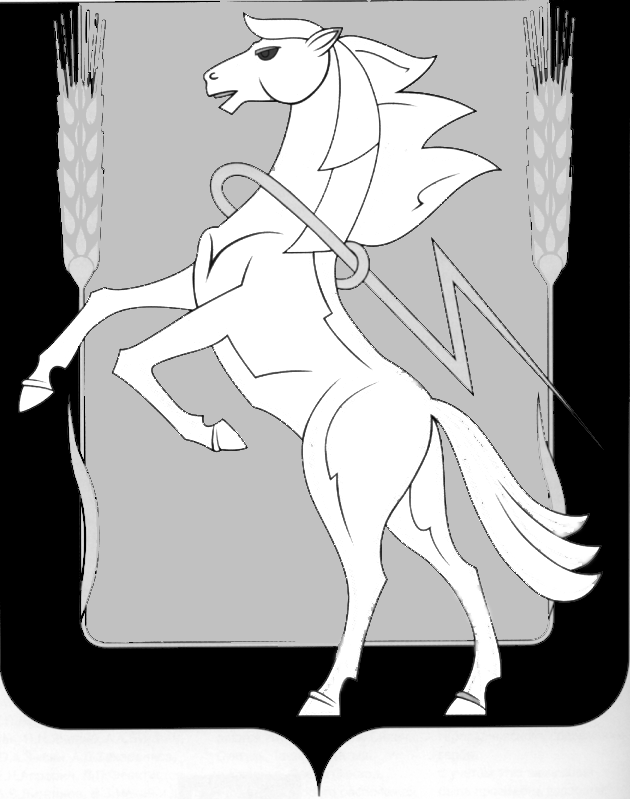 СОБРАНИЕ ДЕПУТАТОВ СОСНОВСКОГО МУНИЦИПАЛЬНОГО РАЙОНА пятого созыва третьего СОЗЫВАТОВ РЕШЕНИЕот« 17»  мая 2017  № 288О внесении изменений в Положение "О муниципальном земельном контроле на территории Сосновского муниципального района", утвержденного Решением Собрания депутатов Сосновского муниципального района от 15.02.2017 г.  N 255  В целях упорядочения деятельности при проведении муниципального земельного контроля на территории Сосновского муниципального района, в соответствии с Федеральным законом от 6 октября 2003 года  № 131-ФЗ «Об общих принципах организации местного самоуправления в Российской Федерации», Федеральным законом от 26 декабря 2008 года № 294-ФЗ «О защите прав юридических лиц и индивидуальных предпринимателей при осуществлении государственного контроля (надзора) и муниципального контроля», Земельным кодексом Российской Федерации, Законом Челябинской области от 13 апреля 2015 года № 154-ЗО «О земельных отношениях» и Уставом Сосновского муниципального района, Собрание депутатов Сосновского муниципального района пятого созыва, РЕШАЕТ:1. Внести в Положение "О муниципальном земельном контроле на территории Сосновского муниципального района ", утвержденное Решением Собрания депутатов от 15.02.2017г. N 255, следующие изменения:1)  по тексту Положения заменить слова «распоряжения администрации Сосновского муниципального района» на слова «распоряжения Комитета по управлению имуществом и земельным отношениям администрации Сосновского муниципального района»;2)приложения 1,2,3,4,5,6 к Положениючитать в новой редакции.        2. Направить настоящее Решение Главе Сосновского муниципального района для подписания и опубликования.       3. Опубликовать настоящее Решение в Информационном бюллетене «Сосновская Нива» и разместить на сайте органов местного самоуправления Сосновского муниципального района в сети Интернет - www.chelsosna.ru.        4. Настоящее Решение вступает в силу со дня его официального опубликования.Глава Сосновского                                              Председатель Собраниямуниципального района                                     депутатов Сосновского____________Е.Г. Ваганов                                муниципального района                                                                              ___________Г.М. Шихалева